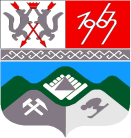 АДМИНИСТРАЦИЯ                                    ТАШТАГОЛЬСКОГО МУНИЦИПАЛЬНОГО  РАЙОНА                                                                              Муниципальное бюджетное общеобразовательное учреждение«Основная общеобразовательная школа № 13»652980, Кемеровская область, Таштагольский район,п.г.т. Спасск, ул. Октябрьская, 3
тел: 8(38473)72205е-mail: elen-ostroukhov@yandex.ruscool13-tash. do. amот 20.09.2021     №5.1ПРИКАЗ о проведении школьного этапа Всероссийской олимпиады школьников по математике, физике,  химии, информатике  и  ИКТ,   биологии, географии,  литературе, русскому языку,  иностранному языку, истории, обществознанию, технологии,   физической культуре, астрономии,   основам безопасности жизнедеятельности   и искусству (МХК) в 2021-2022 учебном году.На основании приказа Министерства просвещения Российской Федерации от
27.11.2020 № 678 «Об утверждении Порядка проведения всероссийской олимпиады
школьников», приказов Министерства образования Кузбасса от 09.08.2021 № 2182 «О
проведении школьного этапа всероссийской олимпиады школьников по математике,
информатике, физике, химии, биологии, астрономии в Кемеровской области-Кузбассе в
2021-2022 учебном году», от 07.09.2021 №2490 «Об утверждении графиков проведения
школьного и муниципального этапов всероссийской олимпиады школьников в
Кемеровской области-Кузбассе в 2021-2022 учебном году», приказа МКУ «Управление образования администрации Таштагольского муниципального района» от 09.09.2021 №155.5 «О проведении школьного этапа Всероссийской олимпиады школьников по математике, физике, химии, информатике и ИКТ, биологии, географии, литературе, русскому языку, иностранным языкам, истории, праву, экономике, обществознанию, технологии, физической культуре, астрономии, экологии, основам безопасности жизнедеятельности и искусству (МХК) в 2021-2022 учебном году» и в соответствии с планом работы МКУ «Управление образования администрации Таштагольского муниципального района» на 2021-2022 учебный год  в целях выявления и развития у обучающихся творческих способностей к научной (научно-исследовательской) деятельности, пропаганды научных знаний, отбора лиц, проявивших выдающиеся способности,                     ПРИКАЗЫВАЮ: Провести школьный этап Всероссийской олимпиады школьников (далее – Олимпиада) среди обучающихся МБОУ ООШ №13  4-9 классов (по русскому языку и математике), 5-9 классов (по информатике и ИКТ, биологии, географии, литературе, английскому языку, истории, обществознанию, технологии, физической культуре, астрономии, основам безопасности жизнедеятельности и искусству (МХК), 7(8) – 9 классов (по физике, химии,)  в период с 27 сентября по 30 октября 2021 года в соответствии с графиком проведения  (Приложение 1) школьного этапа Всероссийской олимпиады:27 сентября – русский язык (очно)29 сентября – физическая культура (теоретико-методическое испытание) (очно)01 октября – физика (дистанционно) 04 октября – искусство (МХК) (очно)06 октября – география (очно)08 октября – биология (дистанционно)11 октября – английский язык (очно)13 октября – астрономия (дистанционно)14 октября – основы безопасности жизнедеятельности (очно)15 октября – химия (дистанционно) 18 октября – история (очно)20 октября – литература (очно)22 октября – математика (дистанционно)25 октября – обществознание (очно)27 октября – технология (очно)29 октября – информатика (дистанционно)Школьный этап Олимпиады по общеобразовательным предметам математика, информатика, химия, биология, физика, астрономия с использованием информационного ресурса «Онлайн – курсы Образовательного центра Сириус» в информационно-коммуникационной сети «Интернет».Назначить ответственным за проведение школьного этапа Олимпиады в МБОУ ООШ №13 и председателем предметно-методических и апелляционных комиссий Елбаеву Н.А., заместителя директора по УВР, и возложить на нее обязанности по обеспечению конфиденциальности при получении, печати и отправке заданий Олимпиады по всем общеобразовательным предметам. Ответственному за проведение школьного этапа Олимпиады в МБОУ ООШ №13 Елбаевой Н.А.:4.1. Обеспечить организацию проведения школьного этапа Олимпиады в соответствии с действующими на момент проведения Олимпиады санитарно-эпидемиологическими требованиями к условиям и организации обучения в МБОУ ООШ №13.4.2. Утвердить график проведения с указанием места и времени начала школьного этапа Олимпиады по каждому образовательному предмету (Приложение 1).4.3. Проинформировать   обучающихся,   их   родителей   (законных  представителей)  о сроках и местах проведения школьного этапа Олимпиады по каждому общеобразовательному предмету, утвержденных требованиях к организации и проведению школьного этапа Олимпиады по каждому общеобразовательному предмету.4.4. Обеспечить сбор и хранение заявлений от родителей (законных представителей) обучающихся, заявивших о своём участии в олимпиаде, об ознакомлении с Порядком проведения ВсОШ и о согласии на публикацию результатов по каждому общеобразовательному предмету с указанием фамилии, инициалов, класса, субъекта РФ, количества баллов, набранных при выполнении заданий. 4.5. Ознакомить обучающихся с требованиями к участникам Олимпиады (приказ Министерства просвещения РФ от 27 ноября 2020 г. N 678 «Об утверждении Порядка проведения всероссийской олимпиады школьников»), о праве подачи в письменной форме апелляции о несогласии с выставленными баллами в жюри школьного этапа Олимпиады в течение 2-х дней после проведения олимпиады, рассмотрение которой осуществляется в течение 24 часов после подачи заявлений на апелляцию.5. Утвердить состав оргкомитета школьного этапа Олимпиады: 1) Остроухова Е.Д., директор школы2) Каширина М.А., зам. директора по ВР3) Шулбаев А.Е., учитель информатики4) Ефремова Т.Н., учитель начальных классов.6. Утвердить  состав предметно-методических и апелляционных комиссий   по предметам:по географии: Анохина В.В.;по русскому языку, литературе: Власенко Л.М.;по английскому языку: Фомину Н.Г.по истории, обществознанию: Анохина В.В.;по технологии и искусству (МХК): Анохину Н.А.;по физической культуре: Тепчегешеву Т.А.;по основам безопасности жизнедеятельности: Анохину Н.А.по русскому языку в 4 классе: Федорову Н.Н.7.   Назначить техническим специалистом в МБОУ ООШ №13 Шулбаева А.Е., учителя информатики, обеспечивающим скачивание архивов с материалами  для проведения Олимпиады (с учетом конфиденциальности), распечатывание вариантов заданий на всех участников (с учетом конфиденциальности), передачу заданий ответственным в аудитории за 15 минут (не ранее) до начала Олимпиады. 8.  Установить квоту победителей и призёров школьного этапа олимпиады: набравшие не менее 51 процента от максимально возможного количества баллов по итогам оценивания выполненных олимпиадных заданий признаются призерами школьного этапа Олимпиады, набравшие более 81 процента от максимально возможного количества баллов по итогам оценивания выполненных олимпиадных заданий признаются победителями школьного этапа Олимпиады.9. Организовать информирование граждан о системе общественного наблюдения при проведении Олимпиады через сайт МБОУ ООШ №13.10. Организовать работу по приему заявлений лиц, желающих приобрести статус общественного наблюдателя и выдаче удостоверений аккредитованных наблюдателей; осуществить подготовку лиц, аккредитованных в качестве общественных наблюдателей.12. Назначить секретарем жюри Штельтер В.В., ответственным за своевременное внесение результатов школьного этапа Олимпиады в АИС «Электронная школа 2.0» (в трехдневный срок с момента проведения школьного этапа по каждому общеобразовательному предмету).13. Разместить на официальном сайте МБОУ ООШ №13 протоколы и скан-копии работ победителей и призёров по каждому предмету (в течение 10 дней с даты проведения).14. Контроль за исполнением приказа оставляю за собой.            Директор МБОУ ООШ №13:                                        Е.Д.ОстроуховаС приказом ознакомлены:Приложение 1                                                                                                                к приказу от 20.09.2021     №5.1«О проведении школьного этапа  Всероссийской олимпиады школьников в 2021-2022 учебном году» График проведения школьного этапа всероссийской олимпиады школьников 2021-2022 учебного годаМБОУ  «Основная общеобразовательная школа №13»Приложение 2                                                                                                               к приказу от  20.09.2021     №5.1  «О проведении школьного этапа  Всероссийской олимпиады школьников в 2021-2022 учебном году»  Составы предметных комиссий по проверке олимпиадных работ  Директор МБОУ ООШ №13:                                           Е.Д.Остроухова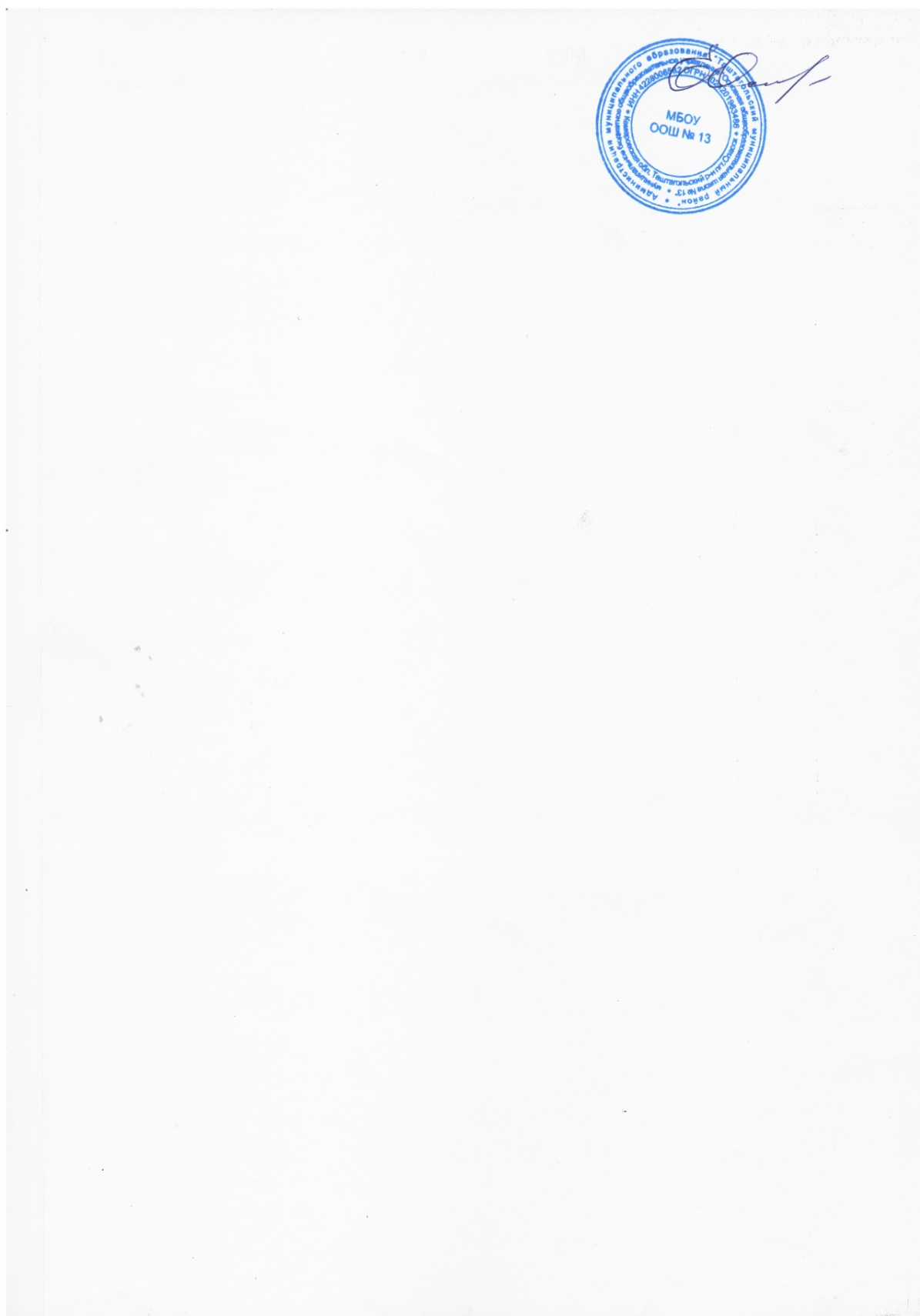 ПредметКлассДата проведенияВремя  проведенияДлительность проведения ШЭМесто проведения (№ кабинета)Русский язык4 класс5 класс6 класс7 класс8 класс9 класс27 сентября15.004-6 класс 60 мин
7-9 класс180 минКабинет №3Кабинет №12Кабинет №10Кабинет №10Кабинет №10Кабинет №10Физическая культура5 класс6 класс7 класс8 класс9 класс29 сентября14.30-15.3045 мин (теоретико-методическое испытание)Кабинет №3Кабинет №3Кабинет №4Кабинет №4Кабинет №4Физика 7 класс8 класс9 класс1 октября08.00.-20.007-8 класс 90 мин.
9 класс 120 мин
Кабинет №5Искусство (МХК)5 класс6 класс7 класс8 класс9 класс4 октября15.005-6 класс 90 мин.
7-8 класс 180 мин
9 класс 240 минКабинет №6Кабинет №6Кабинет №6Кабинет №7Кабинет №7География 5 класс6 класс7 класс8 класс9 класс6 октября15.00180 минКабинет №7Кабинет №7Кабинет №7Кабинет №8Кабинет №8Биология 5 класс6 класс7 класс8 класс9 класс8 октября08.00.-20.00120 минКабинет №5Английский язык 5 класс               6 класс7 класс8 класс9 класс11 октября15.005-6 класс 45 мин.
7-8 класс 85 мин
9 класс 110 минКабинет №11Кабинет №11Кабинет №11Кабинет №11Кабинет №11Технология  5 класс               6 класс7 класс8 класс9 класс12 октября 15.005-6 класс 60 мин.
7-9 класс: 120 минКабинет №7Кабинет №7Кабинет №7Кабинет №7Кабинет №7Астрономия 5 класс6 класс7 класс8 класс9 класс13 октября08.00.-20.005-8 класс 45 мин.
9 класс 60 мин
Кабинет №5Основы безопасности жизнедеятельности 7 класс8 класс9 класс14 октября15.0045 минКабинет №7Кабинет №7Кабинет №7Химия 8 класс9 класс15 октября08.00.-20.0090 минКабинет №5История 5 класс               6 класс7 класс8 класс9 класс18 октября15.005-6 класс 45 мин.
7-8 класс 90 мин9 класс 180 минКабинет №8Кабинет №8Кабинет №8Кабинет №8Кабинет №8Обществознание 6 класс7 класс8 класс9 класс19 октября15.005-6 класс 45 мин.
7-8 класс 90 мин
9 класс 150 минКабинет №8Кабинет №8Кабинет №8Кабинет №8Литература 5 класс               6 класс7 класс8 класс9 класс20 октября15.005-6 класс 90 мин.
7-8 класс 180 мин9 класс 300 минКабинет №10Кабинет №10Кабинет №10Кабинет №10Кабинет №10Математика  4 класс5 класс               6 класс7 класс8 класс9 класс22 октября08.00.-20.004-5 класс 45 мин.
6-9 класс 90 минКабинет №5Информатика 7 класс8 класс9 класс29 октября08.00.-20.005-6 класс до 120 мин.
7-8 класс до 180 мин
9 класс до 240 минКабинет №5Предмет Члены комиссииРусский язык и литература Председатель комиссии:  Елбаева Н.А., зам.  директора по УВРЧлены комиссии: Мозговая Г.В., учитель русского языка и литературы Власенко Л.М., учитель русского языка и литературыАнглийский языкПредседатель комиссии:  Елбаева Н.А., зам.  директора по УВРЧлены комиссии: Фомина Н.Г., учитель английского языка  Мозговая Г.В., учитель русского языка  Технология  Председатель комиссии:  Елбаева Н.А., зам.  директора по УВРЧлены комиссии: Анохина Н.А., учитель технологии Штельтер В.В., учитель начальных классов Физическая культураПредседатель комиссии:  Елбаева Н.А., зам.  директора по УВРЧлены комиссии: Тепчегешева Т.А., учитель физической культуры Каширина М.А., учитель начальных классов География Председатель комиссии:  Остроухова Е.Д.,  директор школыЧлены комиссии: Анохин В.В., учитель географии Елбаева Н.А., учитель биологииОсновы безопасности жизнедеятельностиПредседатель комиссии:  Елбаева Н.А., зам.  директора по УВРЧлены комиссии: Анохина Н.А., учитель технологии Анохин В.В., учитель географииИстория и обществознаниеПредседатель комиссии:  Елбаева Н.А., зам.  директора по УВРЧлены комиссии: Анохин В.В., учитель истории и обществознанияМозговая Г.В., учитель русского языка и литературыИскусство (МХК)Председатель комиссии:  Елбаева Н.А., зам.  директора по УВРЧлены комиссии: Анохина Н.А., учитель ИЗОШтельтер В.В., учитель начальных классов